JĘZYK POLSKI – 23.04. KLASA VITemat lekcji:  Zagadka Mona Lisy.Bardzo proszę o przyjrzenie się obrazowi Leonarda da Vinci pt.„Mona Lisa”: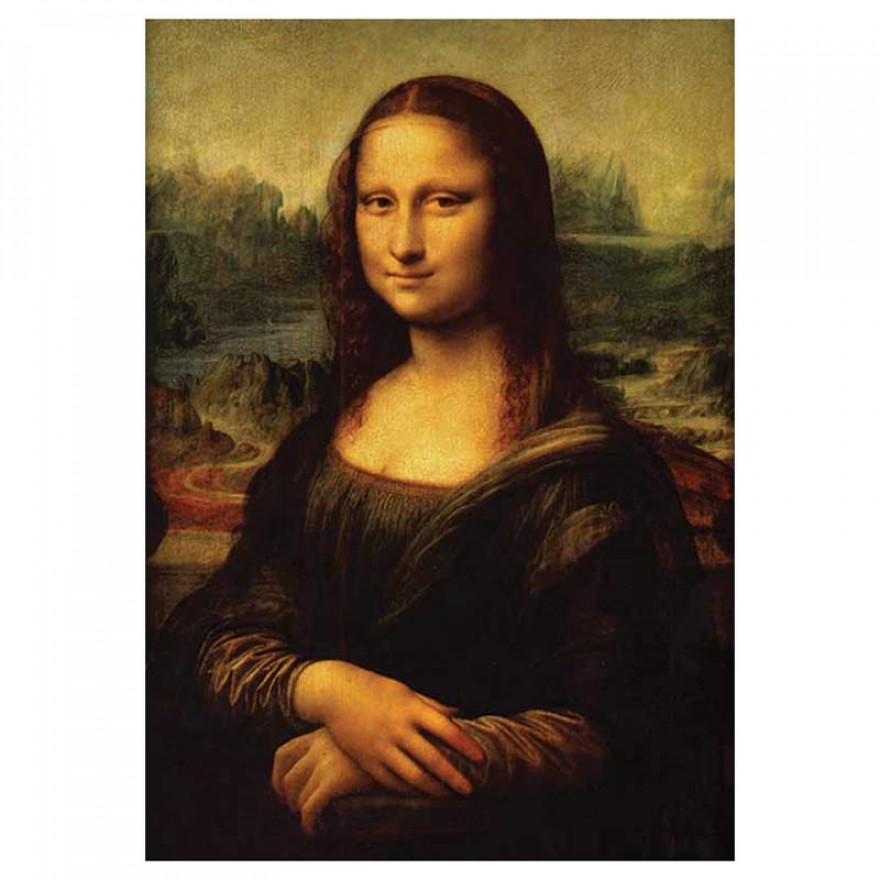 Bardzo proszę o zapisanie tematu zajęć w zeszycie i otwarcie podręcznika na stronach 225-226. Bardzo proszę przeczytać tekst Ewy Jałochowskiej.Następnie proszę wykonać ćw. 1 i 5 str. 226.Notatki z dzisiejszej lekcji można przesłać dziś lub jutro wraz z notatkami z lekcji piątkowej.Powodzenia!